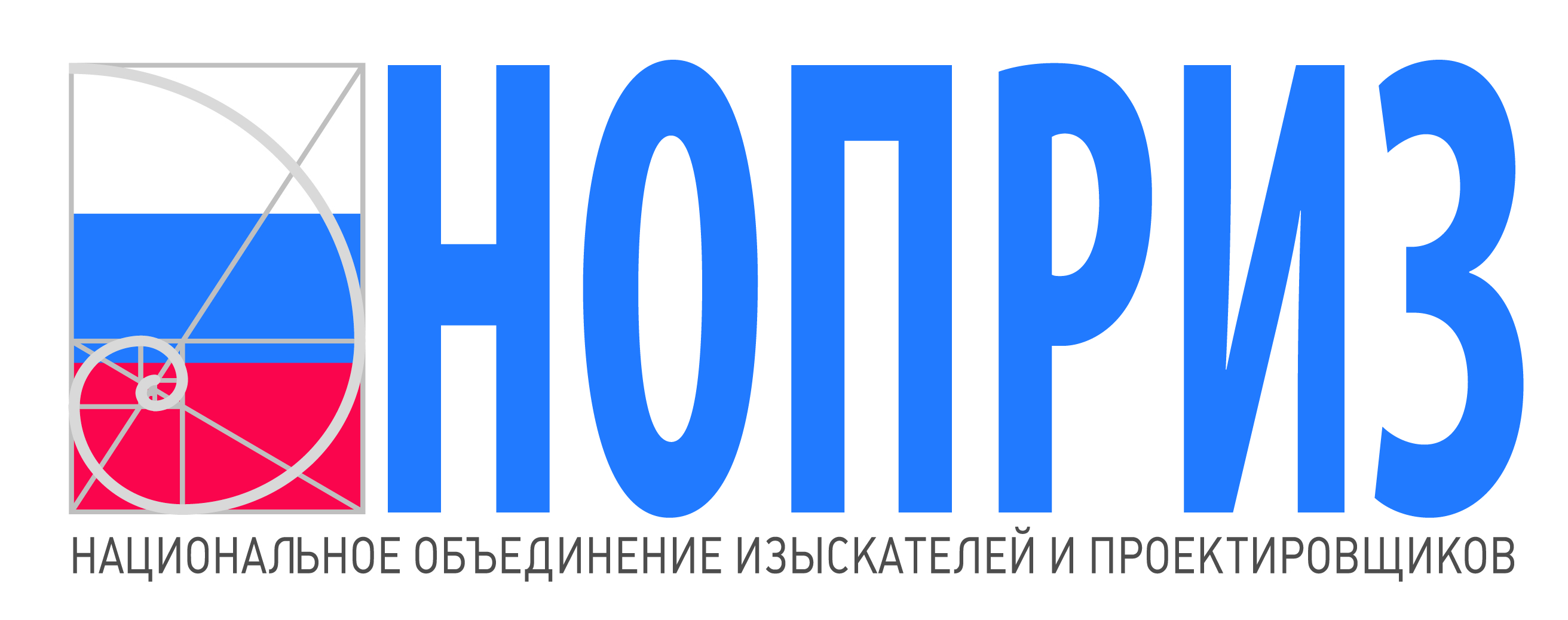 Ассоциация саморегулируемых организаций общероссийская негосударственная некоммерческая организация – ОБЩЕРОССИЙСКОЕ МЕЖОТРАСЛЕВОЕ ОБЪЕДИНЕНИЕ РАБОТОДАТЕЛЕЙ «Национальное объединение саморегулируемых организаций, основанных на членстве лиц, выполняющих инженерные изыскания, и саморегулируемых организаций, основанных на членстве лиц, осуществляющих подготовку проектной документации»Программа Конференции «Актуальные вопросы и перспективы развития архитектурно-проектной деятельности» Дата и время проведения: 14 декабря 2022 год, начало в 11:00Место проведения: г. Москва, ул. Новый Арбат, д. 36, здание Правительства города Москвы, 1 этаж, сектор В.Модератор: Воронцов Алексей Ростиславович – член Совета НОПРИЗ, координатор НОПРИЗ по г. Москве В программе возможны изменения.ВремяВыступающие10.00 - 11.00Регистрация участников конференцииКофе-брейк11.00 - 11.45Приветственное словоШамузафаров Анвар Шамухамедович – Президент Национального объединения изыскателей и проектировщиков (НОПРИЗ), Заслуженный строитель России.Посохин Михаил Михайлович – народный архитектор, заслуженный строитель России, академик.Воронцов Алексей Ростиславович – заслуженный архитектор, координатор НОПРИЗ по г. Москве, председатель Комитета НОПРИЗ по архитектуре и градостроительству.11.45 - 12.15Шамузафаров Анвар Шамухамедович – Президент НОПРИЗ, член Совета НОПРИЗТема: «Значение, роль и место НОПРИЗ 
в развитии проектно-изыскательской деятельности в строительной отрасли»12.15 - 12.30 Лапидус Азарий Абрамович – Председатель комитета НОПРИЗ по инжинирингу и малому предпринимательству Тема: «Перспективы развития строительной прикладной науки и образования» 12.30 - 12.45Вронец Александр Петрович  - Председатель комитета НОПРИЗ  по ценообразованию и экспертизеТема: «Принципиальные вопросы ценообразования и экспертизы с позиции проектного и изыскательского сообщества»12.45-13.00Журавлёв Сергей Александрович – член Совета НОПРИЗТема: «Независимая оценка квалификаций – как гарантия качества проектных и изыскательских работ»13.00 -13.15Пасканный Владимир Иванович Председатель Комитета НОПРИЗ по инженерным изысканиямТема: «Изменения в области инженерных изысканий в условия трансформации строительной отрасли»13.15 – 13.30Представитель ФАУ «Главгосэкспертиза» (по согласованию)Основные направления трансформации института экспертизы  13.30 – 13.45 Представитель Министерства строительства и жилищно-коммунального хозяйства  (по согласованию)Тема уточняетсяОбсуждение выступлений участников, ответы на вопросы